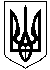 ГАЛИЦИНІВСЬКА СІЛЬСЬКА РАДАВІТОВСЬКОГО РАЙОНУ МИКОЛАЇВСЬКОЇ ОБЛАСТІРІШЕННЯВід 15 липня 2021 року № 31                                     ІХ сесія VIII скликанняс. ГалициновеПро надання дозволу на виготовлення технічної документації із землеустрою щодо встановлення (відновлення) меж земельної ділянки в натурі  (на місцевості) для відведення земельної ділянки в оренду  Керуючись ст. 12, 118, 124, 134, 186 Земельного кодексу України, ст. 33 Закону України «Про оренду землі», ст. 25, 50 Закону України «Про землеустрій», п.34 ч.1 ст.26, ст.33 Закону України «Про місцеве самоврядування в Україні», статей 17, 79-1, 93, 122, 123 Земельного кодексу України, статті 25 Закону України «Про землеустрій», статей 7, 13 Закону України «Про порядок виділення в натурі (на місцевості) земельних ділянок власникам земельних часток (паїв)»розглянувши заяву СГВК «Авангард» щодо розроблення технічної документації із землеустрою, розглянувши  матеріали  постійної  комісії  сільської  ради    з питань земельних відносин та земельного кадастру, природокористування, планування території, охорони довкілля та екологічної безпеки, сільська  радаВИРІШИЛА:Надати дозвіл СГВК «Авангард» на виготовлення технічної документації із землеустрою щодо встановлення (відновлення) меж земельних ділянок в натурі (на місцевості) для передачі в оренду 11 земельних ділянок орієнтовною площею 33,15 га для ведення товарного сільськогосподарського виробництва із земель сільськогосподарського призначення (невитребувані паї) в межах території Галицинівської сільської ради Вітовського району Миколаївської області.Виготовити технічну документацію щодо встановлення (відновлення)  меж земельної ділянки в натурі (на місцевості) та надати на затвердження до Галицинівської сільської ради Вітовського району Миколаївської області.Контроль за виконанням цього рішення покласти на постійну комісію сільської ради з питань земельних відносин та земельного кадастру, природокористування, планування території, охорони довкілля та екологічної безпеки.                          Сільський голова                                          І. НАЗАР